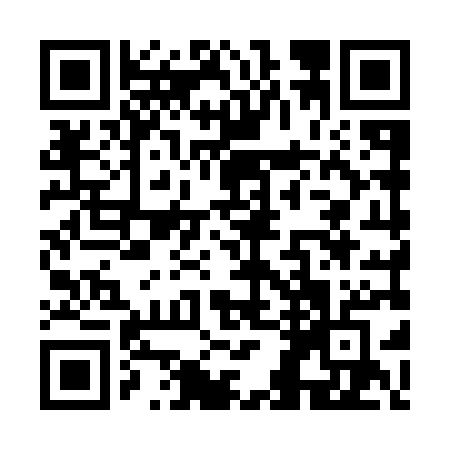 Prayer times for Eel River Lake, New Brunswick, CanadaMon 1 Jul 2024 - Wed 31 Jul 2024High Latitude Method: Angle Based RulePrayer Calculation Method: Islamic Society of North AmericaAsar Calculation Method: HanafiPrayer times provided by https://www.salahtimes.comDateDayFajrSunriseDhuhrAsrMaghribIsha1Mon3:455:451:356:589:2411:242Tue3:465:451:356:589:2411:233Wed3:475:461:356:589:2411:224Thu3:485:471:356:589:2311:225Fri3:495:471:356:589:2311:216Sat3:515:481:366:589:2311:207Sun3:525:491:366:589:2211:198Mon3:535:501:366:589:2211:189Tue3:545:501:366:579:2111:1710Wed3:565:511:366:579:2111:1611Thu3:575:521:366:579:2011:1512Fri3:595:531:366:579:1911:1313Sat4:005:541:366:569:1911:1214Sun4:025:551:376:569:1811:1115Mon4:035:561:376:569:1711:0916Tue4:055:571:376:559:1611:0817Wed4:065:581:376:559:1511:0718Thu4:085:591:376:549:1511:0519Fri4:106:001:376:549:1411:0420Sat4:116:011:376:539:1311:0221Sun4:136:021:376:539:1211:0022Mon4:156:031:376:529:1110:5923Tue4:166:041:376:529:1010:5724Wed4:186:051:376:519:0910:5525Thu4:206:061:376:509:0810:5426Fri4:226:071:376:509:0610:5227Sat4:236:081:376:499:0510:5028Sun4:256:101:376:489:0410:4829Mon4:276:111:376:489:0310:4630Tue4:296:121:376:479:0210:4431Wed4:306:131:376:469:0010:43